SEMANA CULTURAL 2018ACTUACIÓN GRUPO FLAMENCO DE ZALAMEA DE LA SERENA	DIA 3 DE AGOSTO A LAS 22:30 HORASLUGAR: PLAZA MAYOR DE TORREQUEMADA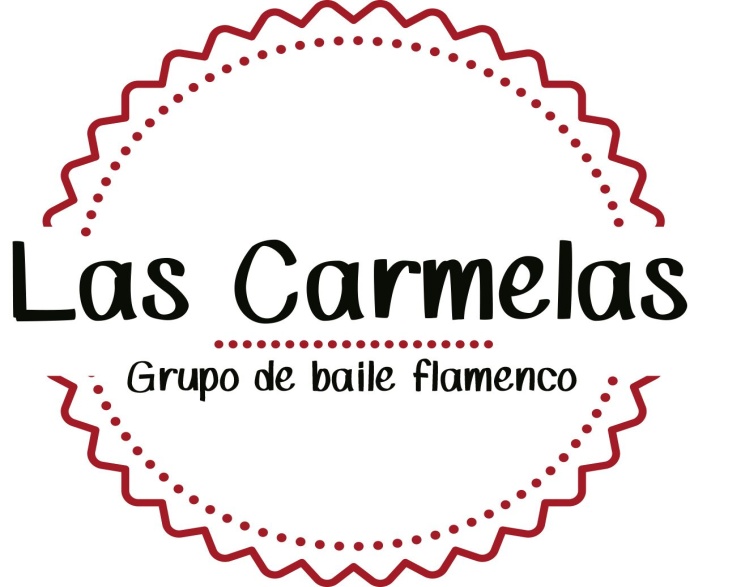 SEMANA CULTURAL 2018VERBENA DEL EMIGRANTE	DIA 4 DE AGOSTO A LAS 00:00 HORASLUGAR: PLAZA MAYOR DE TORREQUEMADA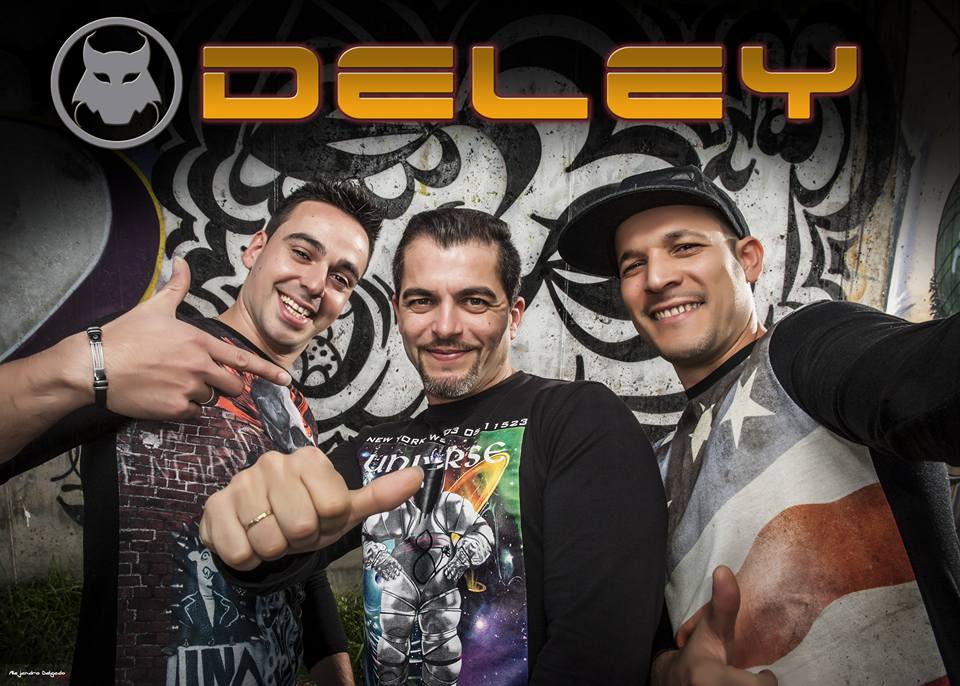 SEMANA CULTURAL 2018TEATRO “LAS EXTREMEÑAS”DE TORREQUEMADA FOLK “PRINCESA DÁCIL” DE TENERIFE                              	DIA 5 DE AGOSTO A LAS 22:30 HORASLUGAR: PLAZA MAYOR DE TORREQUEMADAGRUPO DE TEATRO DE   TORREQUEMADA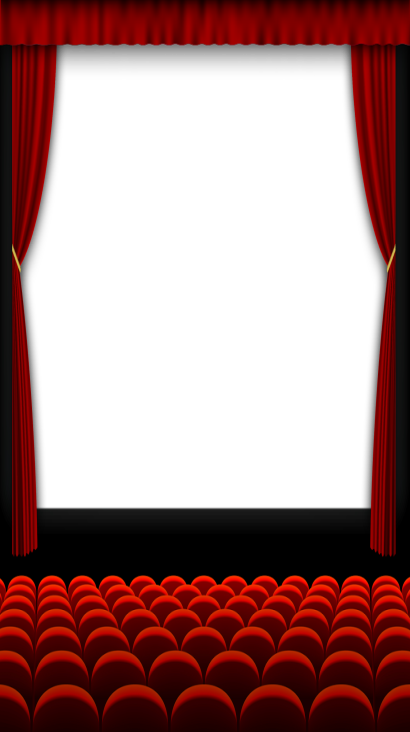 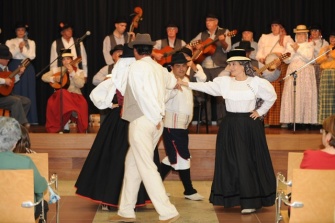 SEMANA CULTURAL TORREQUEMADA 2018LUNES 30 DE JULIO.    GYMKANA ACUATICA PARA NIÑOS MENORES DE 9 AÑOS EN LA PISCINA A PARTIR DE LAS 20:00 H.MARTES 31 DE JULIO.    TORNEO DE PÁDEL PARA NIÑOS DE 9-12 AÑOS A PARTIR DE LAS 21:00 H.MIERCOLES DÍA 1 DE AGOSTO.    TORNEO DE PÁDEL PARA NIÑOS DE 9-12 AÑOS A PARTIR DE LAS 21:00 H.JUEVES 2 DE AGOSTO.   TORNEO DE TRIVIAL FAMILIAR EN LA PLAZA MAYOR A PARTIR DE LA 22:00 H.VIERNES 3 DE AGOSTO.   GRUPO DE FLAMENCO “LAS CARMELAS”SÁBADO 4 DE AGOSTO.   VERBENA DEL EMIGRANTE CON “TRIO DE LEY”DOMINGO 5 DE AGOSTO.   TEATRO “LAS EXTREMEÑAS” DE TORREQUEMADA   FOLK “PRINCESA DÁCIL” DE TENERIFE.LUNES DÍA 6 DE AGOSTO.    HINCHABLES ACUATICOS EN LA PISCINA MUNICIPAL POR LA TARDE.VIERNES 10 DE AGOSTO.   AQUA-ZUMBA EN LA PISCINA MUNICIPAL POR LA TARDE.